                   O B J E D N Á V K A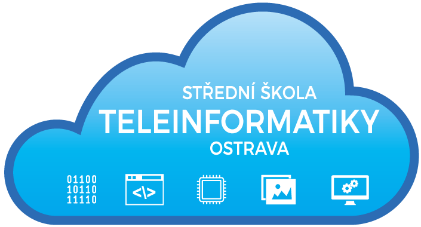 číslo:    53/27/09/2018                   O B J E D N Á V K Ačíslo:    53/27/09/2018Objednatel:Střední škola teleinformatiky, Ostrava,příspěvková organizaceOpavská 1119/12708 61  Ostrava-Poruba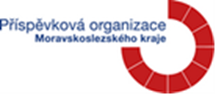 IČ: 00845329Dodavatel:Amerex trade s.r.o.V zahradách 2052/122708 00  Ostrava-PorubaIČ: 25388461množstvícelková cena Objednáváme u Vás:dle zaslané cenové nabídkykonvektomat Retigo B2011bnáhradní zavážecí vozík15 ks sada gastronádob  GN 1/1 - 65 instalace, doprava, zaškolení obsluhy                                                     Cena celkem bez DPH                                                     Cena celkem vč. DPHObjednávka je předem schválena.         1         1         1 317 000,00 Kč  23 000,00 Kč  10 000,00 Kč  10 000,00 Kč360 000,00 Kč435 600,00 KčDodací lhůta:          do 14.12.2018Razítko a podpis objednávajícího:Ing. Pavel Zubekředitel školyFakturu zašlete na výše uvedenou adresu.Razítko a podpis objednávajícího:Ing. Pavel Zubekředitel školyBankovní spojení:ČSOB Praha a.s., pobočka Ostravač.ú. 118359/0300Razítko a podpis objednávajícího:Ing. Pavel Zubekředitel školyVyřizuje:                Vladimíra Palenicová RadováTelefon:                  596 919 000Email:                     radova@teleinformatika.euRazítko a podpis objednávajícího:Ing. Pavel Zubekředitel školy